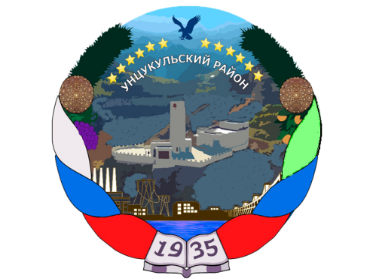 РЕСПУБЛИКА ДАГЕСТАНГЛАВА  МУНИЦИПАЛЬНОГО ОБРАЗОВАНИЯ«УНЦУКУЛЬСКИЙ РАЙОН»Индекс 368950  РД, пос. Шамилькала, ул.М.Дахадаева,3  тел.55-64-85e-mail:mo_uncuk_raion@mail.ruПОСТАНОВЛЕНИЕот «17» июня 2019 г. № 68О создании центра образования цифровогои гуманитарного профилей  «Точка роста» в муниципальном образовании «Унцукульский район»В  соответствии с приказом Министерства образования и науки РД от 10 июня 2019 г. № 1181-05/19  «Об  утверждении  Методических рекомендации по созданию мест для  реализации основных и дополнительных общеобразовательных программ цифрового, естественнонаучного, технического и гуманитарного профилей в образовательных организациях, расположенных в сельской местности и малых городах,  и дистанционных программ обучения определенных категорий обучающихся, в том числе на базе сетевого взаимодействия» постановляю: 1.Создать Центр образования цифрового и гуманитарного профилей «Точка роста»  в муниципальном образовании «Унцукульский район» на базе муниципального казенного образовательного учреждения «Унцукульская СОШ №1».2.Назначить руководителем Центра образования цифрового и гуманитарного профилей «Точка роста» в муниципальном образовании «Унцукульский район» Нурмагомедова Магомедрасула Газимагомедовича.3.Назначить муниципальным координатором по созданию Центра образования цифрового и гуманитарного профилей «Точка роста» в муниципальном образовании «Унцукульский район» заместителя начальника муниципального казенного учреждения «Отдел образования» - Абдурахманова Магомеда Гамзатовича.4.Утвердить состав рабочей группы по реализации федерального проекта «Современная школа» (приложение №1).5.Утвердить Дорожную карту по созданию и открытию Центра образования цифрового и гуманитарного профилей в муниципальном образовании в 2019 году (приложение №2).6.Руководителю Центра образования цифрового и гуманитарного профилей «Точка роста» в муниципальном образовании «Унцукульский район» по согласованию с муниципальным казенным учреждением «Отдел образования» разработать и утвердить:-положение о Центре образования цифрового  и гуманитарного профилей «Точка роста» -план мероприятий по созданию и функционированию Центра;-нормативно-правовую базу для работы Центра;	-план учебно-воспитательных, внеурочных и социокультурных           мероприятий в Центре;	-штатное расписание Центра;	-должностные инструкции для работников Центра;	-график ремонтных работ.  7.Контроль за исполнением  настоящего постановления  возложить на заместителя главы администрации по социальным вопросам Гасанову Муи Гасановну.Глава МО «Унцукульский район»                                                      Нурмагомедов И.М.Приложение№1к распоряжению главы МО«Унцукульский район» от «___»_____2019г.№___РАБОЧАЯ ГРУППАпо реализации федерального проекта «Современная школа»в МО «Унцукульский район»Гасанова Муи  Гасановна	    -  заместитель главы администрации МО                                                                       «Унцукульский район»Абдурахманов 	                        - заместитель начальника МКУ «Отдел   Магомед Гамзатович                     образования» МО «Унцукульский район»Нурмагомедов                             -  директор МКОУ «Унцукульская СОШ №1»Магомедрасул  ГазимагомедовичАбдурахманова                            - начальник ИМЦ МКУ «Отдел образования» Сакинат                                           МО «Унцукульский район»МагомедалиевнаМагомедгаджиева                        - методист МКУ «Отдел образования»  МО Патимат                                           «Унцукульский район"Магомедхановна                                                                                              Приложение№2к распоряжению главы МО«Унцукульский район» от «___»_____2019г.№___                                              ДОРОЖНАЯ КАРТА                 по созданию и открытию Центра образования цифрового                    гуманитарного профилей в МО Унцукульский район"                                                                 в 2019 году№Наименование мероприятияНаименование мероприятияСрокОтветственныйОтветственныйп/писполнения122441Согласование зонирования помещений,Согласование зонирования помещений,март-апрельМуниципальный координатор Муниципальный координатор инфраструктурного листа и медиапланаинфраструктурного листа и медиапланаАбдурахманов М.Г.Абдурахманов М.Г.для функционирования центровдля функционирования центровДиректор МКОУ Директор МКОУ образования цифрового иобразования цифрового и«Унцукульская СОШ №1» «Унцукульская СОШ №1» гуманитарного профилей (далее -гуманитарного профилей (далее -Нурмагомедов М.Г.Нурмагомедов М.Г.Центров)Центров)2Составление калькуляцииСоставление калькуляцииапрельДиректор МКОУ Директор МКОУ операционных расходов наоперационных расходов на«Унцукульская СОШ №1» «Унцукульская СОШ №1» функционирование Центров по статьямфункционирование Центров по статьямНурмагомедов М.Г.Нурмагомедов М.Г.расходов, утвержденным доку-расходов, утвержденным доку-ментацией по отбору на созданиементацией по отбору на созданиеЦентраЦентра3Определение кадрового состава ЦентраОпределение кадрового состава ЦентраапрельНачальник МКУ «Отдел Начальник МКУ «Отдел образования»образования»Магомедалиев Л.ММагомедалиев Л.М4Подготовка проектно-сметнойПодготовка проектно-сметнойапрельМуниципальный координатор Муниципальный координатор документации для проведениядокументации для проведенияАбдурахманов М.Г.Абдурахманов М.Г.ремонтных работ помещений,ремонтных работ помещений,Директор МКОУ Директор МКОУ предназначенных для функцио-предназначенных для функцио-«Унцукульская СОШ №1» «Унцукульская СОШ №1» нирования Центранирования ЦентраНурмагомедов М.Г.Нурмагомедов М.Г.5Прохождение курсов повышенияПрохождение курсов повышенияапрель-майНачальник ИМЦ МКУ «Отдел образования» Начальник ИМЦ МКУ «Отдел образования» квалификации (профмастерства)квалификации (профмастерства)Абдурахманова С.М.Абдурахманова С.М.сотрудников Центра и педагогов, в томсотрудников Центра и педагогов, в томчисле по новым технологиямчисле по новым технологиямпреподавания предметной областипреподавания предметной области«Технология»«Технология»66Разработка и утверждениеПриказы ООНачальник ИМЦ МКУ «Отдел образования» образовательных программАбдурахманова С.М.общеобразовательной организациейМуниципальный координатор Абдурахманов М.Г.77Ознакомление обучающихся и ихМуниципальный координатор родителей с образовательнымиАбдурахманов М.Г.программами, реализуемыми ЦентрамиДиректор МКОУ «Унцукульская СОШ №1» Нурмагомедов М.Г.88Закупка, доставка и наладкамай-октябрьНачальник МКУ «Отдел оборудованияобразования»Магомедалиев Л.МДиректор МКОУ «Унцукульская СОШ №1» Нурмагомедов М.Г.Завершение набора детей, обучающихсясентябрьДиректор МКОУ 99по программам Центра«Унцукульская СОШ №1» Нурмагомедов М.Г.1010Проведение косметических,июнь-Директор МКОУ строительно-монтажных работ,сентябрь«Унцукульская СОШ №1» приведение площадок Центров вНурмагомедов М.Г.соответствие с брендбуком1111Лицензирование образовательнойоктябрьМуниципальный координатор деятельности ЦентровАбдурахманов М.Г.Директор МКОУ «Унцукульская СОШ №1» Нурмагомедов М.Г.1212Открытие Центров в единый деньоктябрьМуниципальный координатор открытияАбдурахманов М.Г.Директор МКОУ «Унцукульская СОШ №1» Нурмагомедов М.Г.